บันทึกข้อความ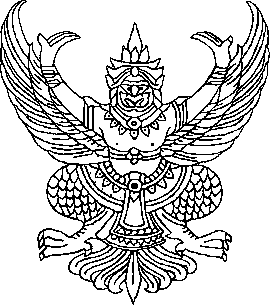 ส่วนราชการ  .......................................................................................................................................................ที่   ..............................................................	วันที่.................................................................................................เรื่อง   แจ้งความประสงค์ขอรับทุนบทเรียนออนไลน์ บนระบบ NPRU Online Coursesเรียน	ผู้อำนวยการสำนักคอมพิวเตอร์ตามที่ข้าพเจ้า...................................................................ตำแหน่ง..........................................................สังกัด..................................................... ผู้รับผิดชอบรายวิชา...........................................................................สาขาวิชา......................................................................................พร้อมด้วยผู้สอนร่วม รายนามดังต่อไปนี้.............................................................................................................................................................................. ......................................................................................................................................................................................................................................................................................................................................................................................................................................................................................................................................................... มีความประสงค์ขอรับทุนจัดทำบทเรียนออนไลน์ตามประกาศมหาวิทยาลัยราชภัฏนครปฐม เรื่อง การให้ทุนสนับสนุนการจัดทำบทเรียนออนไลน์ บนระบบ NPRU Online Courses ประจำปีงบประมาณ                          พ.ศ. .................. ข้าพเจ้าขอแจ้งความประสงค์ขอรับทุนบทเรียนออนไลน์ บนระบบการจัดการเรียนการสอนออนไลน์ (LMS) ของมหาวิทยาลัยราชภัฏนครปฐม รายวิชาดังกล่าวข้างต้นข้าพเจ้าขอรับรองว่าบทเรียนออนไลน์ที่ได้จัดทำขึ้นมิได้มีการละเมิดลิขสิทธิ์จากเจ้าของผลงาน หากภายหลังตรวจสอบพบว่ามีการละเมิดลิขสิทธิ์และพบความเสียหายจากการกระทำดังกล่าว ข้าพเจ้ายินยอมรับผิดแต่เพียงผู้เดียว จึงเรียนมาเพื่อโปรดพิจารณา..................................................................                                                      (......................................................................) 			                         วันที่..............เดือน.........................พ.ศ. ...................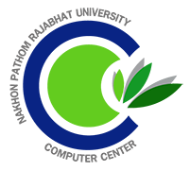 ใบสมัครรับทุนสนับสนุนการจัดทำบทเรียนออนไลน์ บนระบบ NPRU Online Coursesประจำปีงบประมาณ พ.ศ. .......................................ข้อมูลทั่วไปของผู้ขอรับทุนชื่อ-สกุลผู้รับผิดชอบรายวิชา (ไทย)  ........................................................................................................................ชื่อ-สกุลชื่อ-สกุลผู้รับผิดชอบรายวิชา (อังกฤษ) ......................................................................................................ตำแหน่งทางวิชาการ [  ] อาจารย์    [  ] อาจารย์ ดร.    [  ] ผศ.    [  ] รศ.     [  ] ผศ.ดร    [  ] รศ.ดร [  ] อื่นๆ (ระบุ) .................................................................................................................................................สถานภาพ  ประเภท  [  ] ข้าราชการ  [  ] พนักงานมหาวิทยาลัย  [  ] อื่นๆ (ระบุ)…………………………………........... คณะ/สังกัด.................................................................................................................................................................เบอร์โทรศัพท์ติดต่อ...................................................................................................................................................อีเมล์...........................................................................................................................................................................ข้อมูลรายวิชาชื่อรายวิชาที่ขอรับทุน (ไทย)....................................................................................................................................................................................ชื่อรายวิชาที่ขอรับทุน (ภาษาอังกฤษ)....................................................................................................................................................................................รหัสวิชา......................................................................................................................................................................สาขาวิชา....................................................................................................................................................................จำนวนหน่วยกิต.........................................................................................................................................................ชื่อ-สกุล ผู้สอนร่วม1. ชื่อ-สกุล (ไทย)....................................................................ชื่อ-สกุล (อังกฤษ)......................................................2. ชื่อ-สกุล (ไทย)....................................................................ชื่อ-สกุล (อังกฤษ)......................................................3. ชื่อ-สกุล (ไทย)....................................................................ชื่อ-สกุล (อังกฤษ)......................................................4. ชื่อ-สกุล (ไทย)....................................................................ชื่อ-สกุล (อังกฤษ)......................................................5. ชื่อ-สกุล (ไทย)....................................................................ชื่อ-สกุล (อังกฤษ)......................................................6. ชื่อ-สกุล (ไทย)....................................................................ชื่อ-สกุล (อังกฤษ)......................................................7. ชื่อ-สกุล (ไทย)....................................................................ชื่อ-สกุล (อังกฤษ)...................................................... 8. ชื่อ-สกุล (ไทย)....................................................................ชื่อ-สกุล (อังกฤษ)......................................................9. ชื่อ-สกุล (ไทย)....................................................................ชื่อ-สกุล (อังกฤษ)......................................................10. ชื่อ-สกุล (ไทย)..................................................................ชื่อ-สกุล (อังกฤษ)......................................................ประเภทของทุนที่สมัคร แบบที่ 1 จัดทำเนื้อหาโดยใช้ภาษาไทย บรรยายเป็นภาษาไทยทุกบทเรียน รายวิชาละ 15,000 บาท แบบที่ 2 จัดทำเนื้อหาโดยใช้ภาษาอังกฤษ บรรยายเป็นภาษาไทยทุกบทเรียน รายวิชาละ 17,000 บาท แบบที่ 3 จัดทำเนื้อหาโดยใช้ภาษาอังกฤษ บรรยายเป็นภาษาอังกฤษทุกบทเรียน รายวิชาละ 22,000 บาท          ลงชื่อ.....................................................................ผู้รับผิดชอบรายวิชา                                          (......................................................................) 			   วันที่..............เดือน.........................พ.ศ. ...................